DUYURU              Belediye Meclisimiz 01/06/2018 Cuma  Günü Saat 18.00’de Yeşillik Caddesi No:232 adresindeki Karabağlar Belediyesi bünyesinde bulunan Meclis Toplantı Salonunda aşağıdaki gündemde bulunan konuları görüşmek üzere toplanacaktır.               İlan olunur.                                                                                                       Muhittin SELVİTOPU                          								       Belediye Başkanı									          01 /0614 / 2018 						                              	        Cuma Saat:18.00          G   Ü   N   D   E   MMeclisin açılışı.Meclisçe verilecek önergeler.Birimlerden  gelen önergeler. (60/2018)- 22/02/2007 Tarih ve 26442  sayılı Resmi Gazetede yayımlanarak yürürlüğe giren Belediye ve Bağlı Kuruluşları ile Mahalli İdare Birlikleri Norm Kadro İlke ve Standartlarına Dair Yönetmelik hükümlerine göre ihdas edilen ve müdürlükler arası dolu olarak aktarımı yapılan kadrolara ilişkin (II) sayılı boş kadro değişikliği (memur), (III) sayılı dolu kadro değişikliği (memur) cetvelleri hk. (İnsan Kaynakları ve Eğitim Md.)(61/2018)- İzmir İli, Karabağlar ilçesi, Tahsin Yazıcı Mahallesi, 13666 ada, 4 parsel sayılı 5.165,60 m² yüzölçümlü taşınmazda eğitim ve sosyal hizmet projesi kapsamında kız öğrenci yurdunun faaliyete geçmesi amacıyla Atatürkçü Düşünce Derneği ile ekte yer alan protokolün imzalanması ve iş bu protokolde değişiklik yapılması ile ek protokol düzenleme ve imzalama hususlarında Belediye Başkanına yetki verilmesi, imzalanan protokolün İçişleri Bakanlığının onayına sunulması ve onaya müteakip, söz konusu taşınmazın kız öğrenci yurdu olarak kullanılmak üzere 5393 sayılı Belediye Kanununun 14.maddesinin (a) bendi, 15.maddesi ve 18.maddesinin (e ) bendine göre Atatürkçü Düşünce Derneğine 25 yıl süreyle bedelsiz tahsisinin yapılması hk. (Emlak ve İstimlak Md.)  (62/2018)- İzmir İli, Karabağlar İlçesi, Bahar Mahallesi, 6.652,34 m² yüzölçümlü 2935 Sokak No:5, 2970 Sokak No:1 numaratajında kayıtlı, Belediyemizin yetki ve sorumluluğundaki kamuya terkli alana isabet eden, yürürlükteki imar planında “Osman Kibar Spor Tesisleri Park” kullanımına ayrılan taşınmazın, ekte yer alan protokol hükümleri doğrultusunda ve ticari faaliyete konu kısımlarından elde edilecek gayrisafi gelirin %1’inin belediyemize ödenmesi koşuluyla; sağlık ve sosyal hizmet projesi kapsamında İzmirspor Klubü Derneği ile ekte yer alan protokolün imzalanması  ve iş bu protokolde değişiklik yapılması ile ek protokol düzenleme ve imzalama hususlarında Belediye Başkanına yetki verilmesi, imzalanan protokolün İçişleri Bakanlığının onayına sunulması ve onaya müteakip, söz konusu taşınmazın spor tesisisi olarak kullanılmak üzere 5393 sayılı Belediye Kanununun 14.maddesinin (a) bendi, 15.maddesi ve 18.maddesinin (e ) bendine göre 10 yıl süreyle İzmir Spor Klübü Derneği adına bedelsiz tahsisinin yapılması hk. (Emlak ve İstimlak Md.)   (63/2018)- 5393 sayılı Belediye Kanununun 18. maddesinin (n) bendine göre; Karabağlar İlçesi, Tahsin Yazıcı Mahallesi, 13666 ada, 4 parsel numaralı 5.165,60 m² yüzölçümlü taşınmazda Belediyemizce yapımı tamamlanan kız öğrenci yurdunun isminin "Karabağlar ATATÜRK Kız Öğrenci Yurdu" olarak belirlenmesi hk. (Emlak ve İstimlak Md.)(64/2018)- Şükrü Menteşoğlu adlı vatandaş tarafından Çevre ve Şehircilik Bakanlığı aleyhine İzmir 2. İdare Mahkemesinin 2017 / 769 E. sayılı dosyası ile açılan dava sonucu verilen 20/02/2018 tarih ve K.2018/179 sayılı kararı ile, İzmir İli, Karabağlar İlçesi, Fahrettin Altay Mahallesi, 266 ada, 50-51 parselde kayıtlı taşınmazın bulunduğu alanda Çevre ve Şehircilik Bakanlığı Mekansal Planlama Genel Müdürlüğü tarafından 23/02/2017 tarih ve 3372 sayılı kararı ile onaylanan söz konusu parsellerin 1/1000 ölçekli Uygulama İmar Planında "Resmi Kurum ve Eğitim Tesis Alanı", 1/5000 ölçekli Nazım İmar Planında "Kamu Hizmet Alanı ve Eğitim Tesisi Alanı" kullanımına ayrılmasına ilişkin plan değişikliklerinin yürütülmesinin durdurulması ve iptali talebiyle açılan davada, "dava konusu işlemin iptaline" karar verildiği hk. (Etüd Proje Md.)(65/2018)- İzmir Büyükşehir Belediyesi Meclisi'nin 13.04.2018 gün ve 05.534 sayılı kararında; mahkeme kararları ve esas alınan bilirkişi raporuyla 1/1000 ölçekli uygulama imar planında park alanı belirlenmiş olan 42004 ada ve çevresinin İlçe Belediyesince değerlendirilmesi talebi hk. (Etüd Proje Md.)Komisyonlardan gelen raporlar.(50/2018)- İzmir İli, Karabağlar İlçesi, Osman Aksüner, Aşık Veysel ve Aydın Mahallelerini kapsayan yaklaşık 106 hektarlık alanda, Etüd Proje Müdürlüğü tarafından hazırlanan 1/5000 ölçekli nazım imar planı ve 1/1000 ölçekli revizyon imar planı önerisi uygun bulunarak, 6306 sayılı Afet Riski Altındaki Alanların Dönüştürülmesi Hakkında Kanunun Uygulama Yönetmeliğinin 18.maddesinin 2-a bendine göre işlem yapılmasının oybirliğiyle kabulüne ilişkin İmar-Kentsel Dönüşüm Komisyonu Raporu. (53/2018)- Vatan Mahallesi, L18A13A1D pafta, 31384 ada, 1 parselin yapılaşma koşulları korunarak, özel kreş alanı olarak belirlenmesine ilişkin plan değişikliği; 12/03/2018 onaylı 1/5000 ölçekli nazım imar planı değişikliği ile uyumlu olduğundan, 5216 sayılı Yasanın 7.maddesinin (b) bendine göre işlem yapılmasının oybirliği ile kabulüne ilişkin İmar-Hukuk Komisyonu Raporu.Komisyonlara havale edilip sonuçlanmayan önergeler.(14/2017)–İlçemizde bulunan engelli vatandaşlarımızın gelecek yaşamlarını şekillendirmelerini yardımcı olmak amacı ile, belediyemiz bünyesinde bulunan gençlik merkezimizde başta “KPSS” olmak üzere girecekleri sınavlar için  danışmanlık ve destek verilmesi için bir birim kurulması ve bu konuda gerekli çalışmaların yapılması hk. (Burs Eğitim- Engelliler Komisyonu)(47/2017)- Karabağlar Belediyesi sınırları içerisindeki mahallerde kültür, sanat, turizm faaliyetlerine yönelik taleplerin ve beklentilerin araştırılarak değerlendirilmesi hk. (Kültür ve Turizm – Yerel Gündem 21 Komisyonu)(221/2017)–Şırnak’ın Uludere İlçesine bağlı Şenova’da helikopter kazasında şehit olan jandarmanın ilk kadın komutanı Yarbay Songül YAKUT’un isminin Karabağlar’da yaşatılması hk. (Hukuk – Çevre – Kültür ve Turizm – Yerel Gündem 21 Komisyonu)(222/2017)-Belediyemizin kadın futbolu branşında girişimde bulunarak örnek teşkil etmesi adına takım sporlarında ve spor okullarında branş açılması talebi hk. (Spor-Kadın Erkek Eşitliği Komisyonu)(269/2017)-Belediyemiz dahilindeki kapalı Pazar yerlerinde israf edilen sebze ve meyvelerin konulması için ayrıştırma sepetleri için çalışma yapılması hk. (Çevre – Pazaryerleri – Esnaf Komisyonu ) (39/2018)-Yürürlükteki imar planında Ticaret-Konut Alanı (TİCK), (0.40/1.60), Yençok: serbest yapılaşma koşullu konut adası olarak tanımlanan Karabağlar, Ali Fuat Cebesoy Mahallesi, 43359 ada, 25 parselin Ticaret-Konut Alanı (TİCK), (0.40/1.60), (BL-4),(5/3) yapılaşma koşullu konut adası olarak belirlenmesi şeklinde plan değişikliği talep edildiğinden, konunun incelenerek karar verilmesi hk. (İmar Komisyonu) (42/2018)-Anadolunun yetiştirdiği büyük halk ozanımız aşık Murat ÇOBANOĞLU’nun adını ilçemizde bulunan bir semt merkezine veya yeni açılacak olan bir caddeye verilmesi hk. (Yerel Gündem 21 – Çevre – Kültür ve Turizm- Hukuk Komisyonu) (43/2018)–Sarıkamış ruhunun canlı tutulması adına Karabağlar Belediyesi Eğitim Merkezinde 11,12 ve hazırlık sınıflarında okuyan öğrencilerimizi Her yıl Sarıkamış’ta yağılan etkinliğe götürerek, ülkemiz ve dünya tarihinde benzeri olmayan Sarıkamış destanının yerinde yeni nesillere öğretilmesi hk. (Burs ve Eğitim- Yerel Gündem 21 – Kültür ve Turizm Komisyonu) (51/2018)-Gediz Elektrik Dağıtım A.Ş. tarafından, şirketlerinin yatırım planları kapsamında, muhtelif yerlerde tesis edilecek trafo yerlerine ilişkin 12 adet plan değişikliği talebi hk. (İmar-Çevre Komisyonu)(52/2018)-1/1000 ölçekli 1.etap Üçkuyular-Şehitler Mahallesi Revizyon İmar Planında kalan 31475 ve 31476 adalarda teknik düzeltme kapsamında sorunların giderilmesi için Teknik Komisyon’un 18/04/2018 tarih ve TK/2991 sayılı kararı doğrultusunda imar plan değişikliği hk. (İmar Komisyonu)  (56/2018)-Eşitliğe dayalı bir toplum anlayışıyla, engelli bireylerin toplumsal yaşama uyumu, sosyalleşmeleri ve kendilerini yaşadıkları kente ait hissedebilmeleri için, Belediyemiz veri tabanına kayıtlı engelli bireylerin yoğun yaşadığı mahallelerin tespit edilip, engel türlerine göre sürdürülebilir etkinlikler düzenlenmesi ve hayata geçirilmesi için Meclis Heyetince karar alınması hk. (Engelliler-Sağlık Komisyonu)(57/2018)-Karabağlarda Ahilik Haftasını Belediyemiz önceliğinde esnaf ve sanatkarlarımızla birlikte kutlamak ve günün önemine göre yılın ahisi seçilecek esnafımıza ödül verilmesi için  Meclis Heyetince karar alınması hk. (Esnaf – Plan ve Bütçe Komisyonu)(58/2018)-Kadın ve Erkek Eşitliği ilkesinin hayata geçirilmesi kamusal bir görev olarak kabul edilmiş ve yetki alanımız dahilinde uygulamaya geçirilmek üzere, toplumsal cinsiyet eşitliği, sosyal politikamızda yönetim işleyişimizde ve uygulamalarımızda bütünlük içinde dikkate alınması büyük önem arz ettiğinden, “Avrupa Yerel Yaşamda Kadın ve Erkek Eşitliği Şartı” nın kabul edilmesi ve imzalanması için  Meclis Heyetince karar alınması hk. (Avrupa Birliği ve Kadın Erkek Eşitliği Komisyonu)Dilek ve temenniler.Toplantıya katılamayan üyelerin mazeretlerinin görüşülmesi.Meclis toplantı gün ve saatinin tespiti.  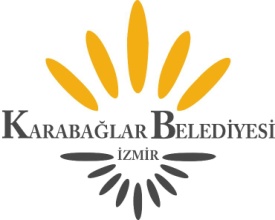 KARABAĞLAR BELEDİYE MECLİSİ